9 КЛАССТЕСТМЕХАНИЧЕСКИЕ ЯВЛЕНИЯI вариант1) Используя график зависимости скорости движения тела от времени, определите скорость тела в конце 7-й секунды, считая, что характер движения тела не изменяется.1) 9 (м/с)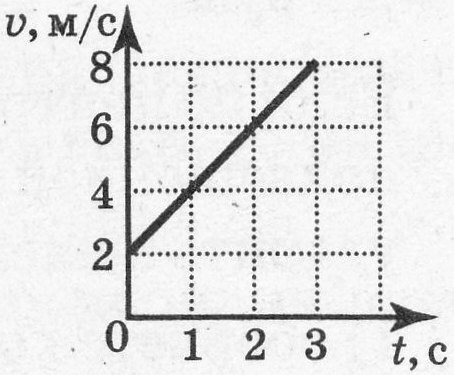 2) 14 (м/с)3) 16 (м/с)4) 18 (м/с)
2) Используя график зависимости скорости движения тела от времени, определите его ускорение.1) 1 (м/с2)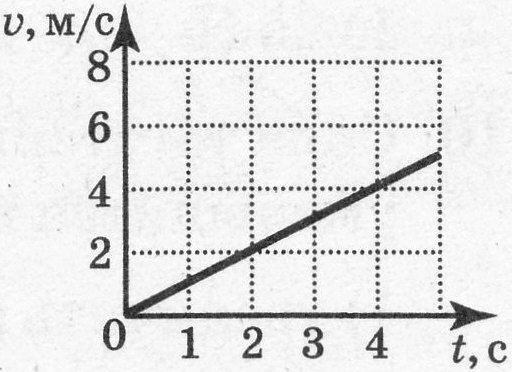 2) -1 (м/с2)3) 2 (м/с2)4) -2 (м/с2)
3) Сила тяготения между двумя телами малых размеров уменьшится в 2 раза, если расстояние между телами:1) увеличить в раз;               3) увеличить в 2 раза;2) уменьшить в раз;	4) уменьшить в 2 раза.4) Чему будет равна потенциальная энергия тела, которое бросают с поверхности Земли вертикально вверх, в наивысшей точке движения? Масса тела 400 (г), а скорость в момент броска 3 (м/с). Сопротивлением воздуха пренебречь. Считать потенциальную энергию тела на поверхности Земли равной нулю.1) 0                         2) 0,3 (Дж)                              3) 1,8 (Дж)                               4) 1800 (Дж)5) На рисунке представлен график колебаний математического маятника. Частота колебаний маятника равна: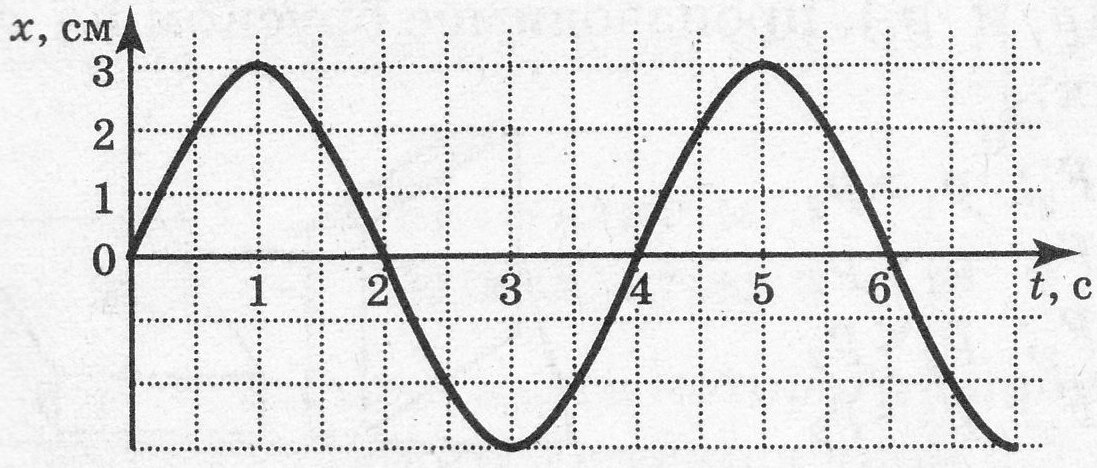 1) 4 (Гц)2) 1 (Гц)3) 0,5 (Гц)4) 0,25 (Гц)
6) Чему равна выталкивающая сила, действующая на тело объёмом 2 (м3), полностью погружённое в воду?1) 20000 (Н)           2) 2000 (Н)                       3) 20 (Н)                               4) 2 (Н)7) Установите соответствие между физическими величинами и формулами, по которым эти величины определяются. К каждой позиции первого столбца подберите соответствующую позицию второго  и запишите в таблицу выбранные цифры под соответствующими буквами.8) С высоты 2 (м) вертикально вверх бросают мяч. Абсолютно упруго отразившись от горизонтальной поверхности, мяч поднимается на высоту 4 (м). С какой скоростью бросили мяч?9 КЛАССТЕСТМЕХАНИЧЕСКИЕ ЯВЛЕНИЯII вариант1) Используя график зависимости скорости движения тела от времени, определите скорость тела в конце 12-й секунды. Считать, что характер движения тела не изменяется.1) 4 (м/с)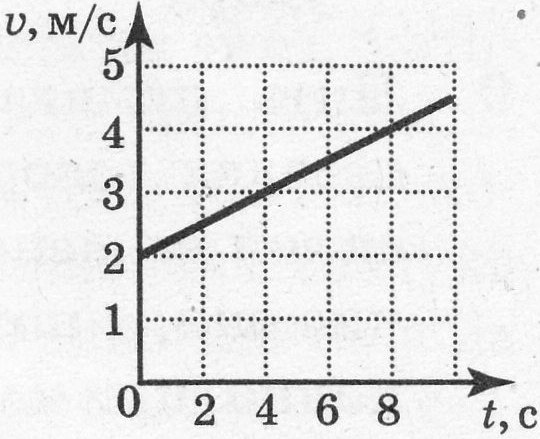 2) 5 (м/с)3) 6 (м/с)4) 8 (м/с)
2) Используя график зависимости скорости движения тела от времени, определите его ускорение.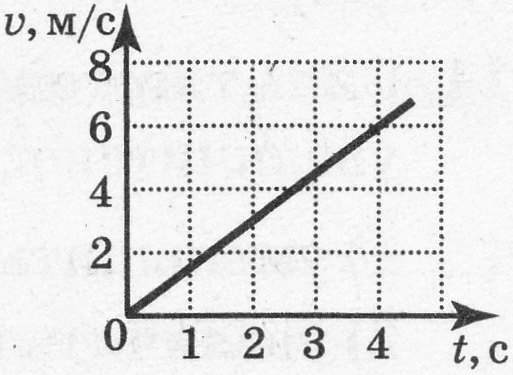 1) 6 (м/с2)2) -6 (м/с2)3) 1,5 (м/с2)4) – 1,5 (м/с2)
3) Сила тяготения между двумя телами малых размеров увеличится в 2 раза, если расстояние между телами:1) уменьшить в раз;               3) увеличить в 2 раза;2) увеличить в раз;	    4) уменьшить в 2 раза.4) Кинетическая энергия тела массой 100 (г), соскользнувшего с наклонной плоскости, равна 0,2 (Дж). Чему равна высота наклонной плоскости? Трением пренебречь.1) 0,1 (м)                         2) 0,2 (м)                         3) 1 (м)                         4) 2 (м)                         5) На рисунке представлен график колебаний математического маятника. Частота колебаний маятника равна: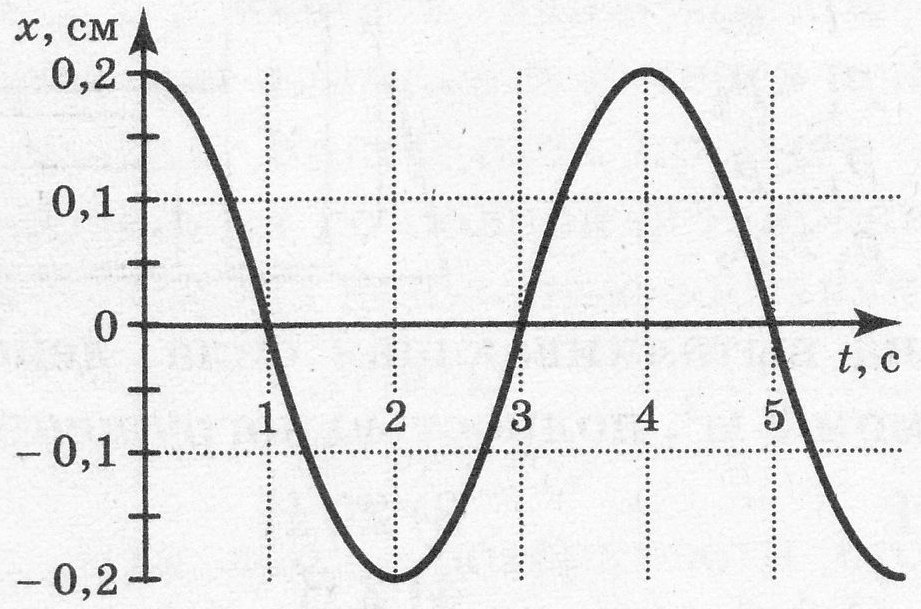 1) 4 (Гц)2) 1 (Гц)3) 0,5 (Гц)4) 0,25 (Гц)
6) Два тела, изготовленные из одного и того же материала, полностью погружены в воду. Сравните значения действующей на каждое из тел выталкивающей силы F1 и F2, если масса m1 одного тела в 2 раза больше массы  m2 другого тела.1) F1=F2           2) F1=2F2           3) F1=0,5F2           4) F1=4F2           7) Установите соответствие между физическими величинами и формулами, по которым эти величины определяются. К каждой позиции первого столбца подберите соответствующую позицию второго  и запишите в таблицу выбранные цифры под соответствующими буквами.8) С некоторой высоты вертикально вниз бросают мяч. Абсолютно упруго отразившись от горизонтальной поверхности, мяч поднимается вертикально вверх на 2 (м) выше того уровня, с которого был брошен. С какой скоростью бросили мяч?9 КЛАССТЕСТТЕПЛОВЫЕ ЯВЛЕНИЯI вариант1) Теплопередача путём конвекции может происходить:1) только в твёрдых телах2) в твёрдых телах и жидкостях3) только в жидкостях4) в жидкостях и газах2) На рисунке представлен график зависимости температуры от времени для процесса нагревания льда. Процессу плавления льда соответствует участок графика: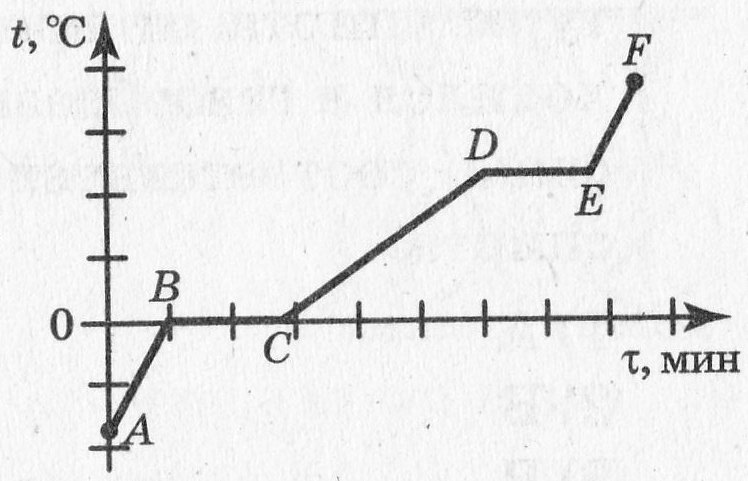  1) AB	 2) BC 3) CD 4) DE3) На рисунке приведён график зависимости температуры спирта от времени при его нагревании и последующем охлаждении. Первоначально спирт находился в жидком состоянии. Какой участок графика соответствует процессу кипения спирта?1) AB	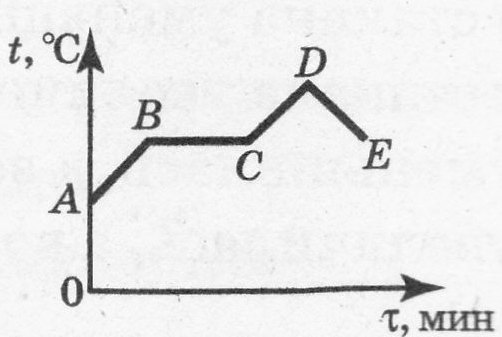  2) BC 3) CD 4) DE 
4) Установите соответствие между физическими величинами и формулами, по которым эти величины определяются. К каждой позиции первого столбца подберите соответствующую позицию второго  и запишите в таблицу выбранные цифры под соответствующими буквами.5) Стальной брусок погрузили в сосуд, содержащий 20 (кг) горячей воды. На сколько градусов охладится вода к моменту установления теплового равновесия в сосуде, если брусок получил от неё на нагревание 840(кДж) теплоты? Потерями энергии на нагревание сосуда и окружающего воздуха пренебречь.   9 КЛАССТЕСТТЕПЛОВЫЕ ЯВЛЕНИЯII вариант1) Каким способом можно осуществить теплопередачу между телами, разделёнными безвоздушным пространством?1) только с помощью теплопроводности2) только с помощью конвекции3) только с помощью излучения4) всеми тремя способами2) На рисунке представлен график зависимости температуры от времени для процесса нагревания льда. Процессу нагревания воды соответствует участок графика:1) АВ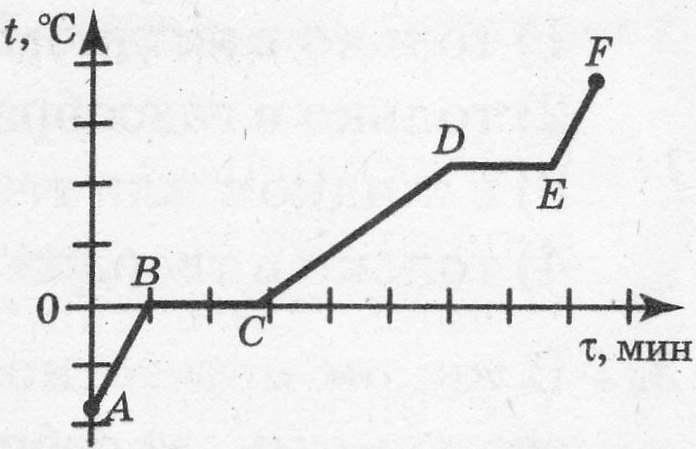 2) ВС3) CD4) DE
 3) На рисунке приведён график зависимости температуры спирта от времени при его нагревании и последующем охлаждении. Первоначально спирт находился в жидком состоянии. Какая точка графика соответствует окончанию процесса кипения спирта?1) A	 2) B 3) C 4) D 
4) Установите соответствие между физическими величинами и формулами, по которым эти величины определяются. К каждой позиции первого столбца подберите соответствующую позицию второго  и запишите в таблицу выбранные цифры под соответствующими буквами.5) В сосуд с холодной водой опустили стальное сверло массой 1 (кг), нагретое до температуры 200(°С). В сосуде установилась температура 50(°С). Какое количество теплоты получила вода на нагревание? Потерями энергии на нагревание сосуда и окружающего воздуха пренебречь.   9 КЛАССТЕСТЭЛЕКТРИЧЕСКИЕ И МАГНИТНЫЕ ЯВЛЕНИЯI вариант1) Чему равно сопротивление участка цепи, состоящего из трёх последовательно соединённых резисторов сопротивлением 6 (Ом) каждый?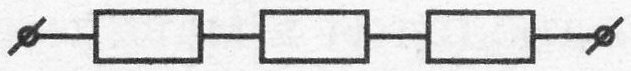 1) 2 (Ом)                       2) 6 (Ом)                           3) 12 (Ом)                     4) 18 (Ом)2) Чему равно общее сопротивление участка цепи, изображённого на рисунке, если R1=1 (Ом), R2=3 (Ом), R3=10 (Ом), R4=10 (Ом)?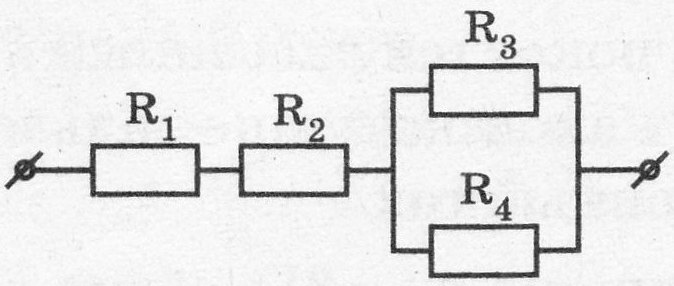 1) 9 (Ом)                       2) 10 (Ом)                           3) 14 (Ом)                     4) 24 (Ом)3) Установите соответствие между физическими величинами и формулами, по которым эти величины определяются. К каждой позиции первого столбца подберите соответствующую позицию второго  и запишите в таблицу выбранные цифры под соответствующими буквами.4) Исследуя зависимость силы тока от напряжения на резисторе при его постоянном сопротивлении, ученик получил результаты, представленные в таблице. Чему равна площадь поперечного сечения железного провода, из которого изготовлен резистор, если его длина 25 (м)? Ответ представить в (мм2).5) При электросварке сила тока в дуге достигает 150 (А) при напряжении 30 (В). Чему равно сопротивление дуги?1) 0,2 (Ом)                       2) 5 (Ом)                           3) 450 (Ом)                     4) 4500 (Ом)6) Необходимо экспериментально обнаружить зависимость электрического сопротивления круглого угольного стержня от его длины. Какую из указанных пар стержней можно использовать для этой цели?1) А и Г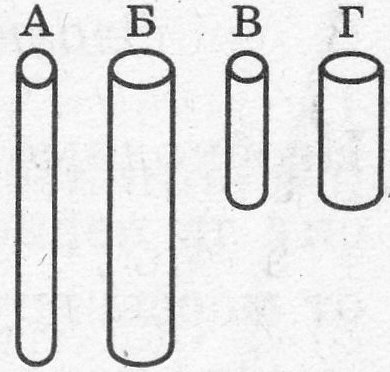 2) Б и В3) Б и Г4) В и Г
   9 КЛАССТЕСТЭЛЕКТРИЧЕСКИЕ И МАГНИТНЫЕ ЯВЛЕНИЯII вариант1) Чему равно сопротивление участка цепи, содержащего два последовательно соединённых резистора сопротивлением 3 (Ом) и 6 (Ом)?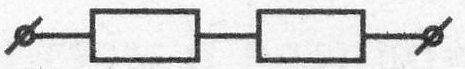 1) 0,5 (Ом)                       2) 2 (Ом)                           3) 6 (Ом)                     4) 9 (Ом)2) Чему равно общее сопротивление участка цепи, изображённого на рисунке, если R1=1 (Ом), R2=10 (Ом), R3=10 (Ом), R4=5 (Ом)?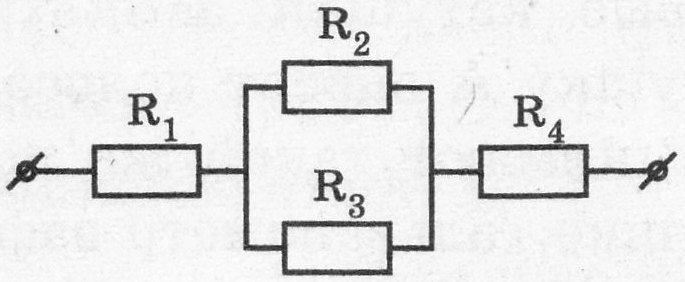 1) 9 (Ом)                       2) 10 (Ом)                           3) 14 (Ом)                     4) 24 (Ом)3) Установите соответствие между физическими величинами и единицами измерения этих величин в системе СИ. К каждой позиции первого столбца подберите соответствующую позицию второго  и запишите в таблицу выбранные цифры под соответствующими буквами.4) Установите соответствие между физическими величинами и формулами, по которым эти величины определяются. К каждой позиции первого столбца подберите соответствующую позицию второго  и запишите в таблицу выбранные цифры под соответствующими буквами.5) Исследуя зависимость силы тока от напряжения на резисторе при его постоянном сопротивлении, ученик получил результаты, представленные в таблице. Чему равна площадь поперечного сечения медного провода, из которого изготовлен резистор, если его длина 100 (м)? Ответ представить в (мм2).6) Необходимо экспериментально обнаружить зависимость электрического сопротивления круглого проводящего стержня от материала, из которого он изготовлен. Какую из указанных пар стержней можно использовать для этой цели?1) А и Г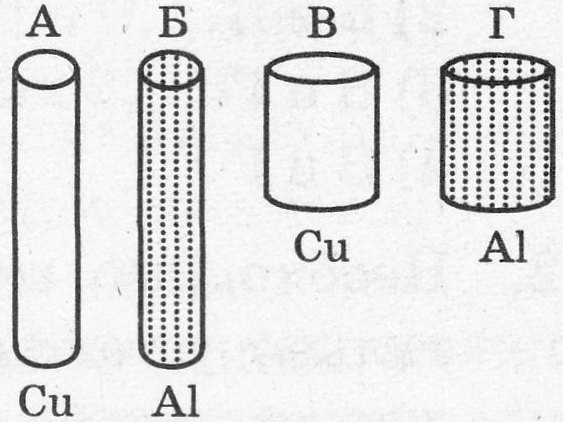 2) Б и В3) Б и Г4) В и Г9 КЛАССТЕСТЭЛЕКТРОМАГНИТНЫЕ КОЛЕБАНИЯ И ВОЛНЫI вариант1) Две одинаковые катушки замкнуты на гальванометры. В катушку А вносят полосовой магнит, а из катушки Б вынимают такой же полосовой магнит. В какой катушке гальванометр зафиксирует индукционный ток?1) только в катушке А2) только в катушке Б3) в обеих катушках4) ни в одной из катушек2) Сила, действующая на проводник с током, который находится в магнитном поле между полюсами магнита, направлена: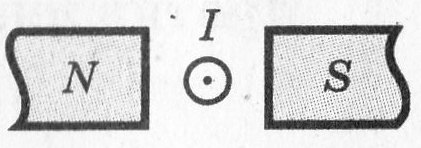 1) вверх ↑                             2) вниз ↓                      3) направо →                     4) налево ←3) Две одинаковые катушки замкнуты на гальванометры. Из катушки А вынимают полосовой магнит, а в катушке Б покоится внесённый в неё другой такой же магнит. В какой катушке гальванометр зафиксирует индукционный ток?1) только в катушке А2) только в катушке Б3) в обеих катушках4) ни в одной из катушек4) Какие из приведённых ниже формул могут быть использованы для определения скорости электромагнитной волны? А.      Б.     В.    Г.    1) только А2) только Б3) А и В4) В и Г5) К электромагнитным волнам относятся:А. Волны на поверхности воды.Б. Радиоволны.В. Световые волны.Укажите правильный ответ.1) только А2) только Б3) только В4) Б и В9 КЛАССТЕСТЭЛЕКТРОМАГНИТНЫЕ КОЛЕБАНИЯ И ВОЛНЫII вариант1) Две одинаковые катушки замкнуты на гальванометры. Из катушки А вынимают полосовой магнит, а в катушке Б покоится внесённый в неё другой такой же магнит. В какой катушке гальванометр зафиксирует индукционный ток?1) только в катушке А2) только в катушке Б3) в обеих катушках4) ни в одной из катушек2) Сила, действующая на проводник с током, который находится в магнитном поле между полюсами магнита, направлена: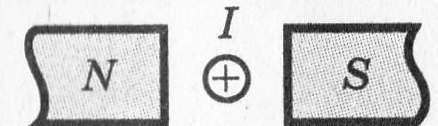 1) вверх ↑                             2) вниз ↓                      3) направо →                     4) налево ←3) Внутри катушки, соединённой с гальванометром, находится малая катушка, подключённая к источнику постоянного тока. В каком из перечисленных опытов гальванометр зафиксирует индукционный ток?А. Малую катушку не перемещают по отношению к большой.Б. Малую катушку вынимают из большой.1) только в опыте А2) только в опыте Б3) в обоих опытах4) ни в одном из опытов4) К электромагнитным волнам относятся:А. Радиоволны.Б. Световые волны.Укажите правильный ответ.1) только А2) только Б3) и А, и Б4) ни А, ни Б5) Какая из приведённых ниже формул может быть использована для определения периода электромагнитной волны? 1)      2)     3)    4)       9 КЛАССТЕСТКВАНТОВЫЕ ЯВЛЕНИЯI вариант1) Какой из типов радиоактивного излучения представляет собой поток положительно заряженных частиц?1) α-излучение               2) β-излучение             3) γ-излучение            4) поток нейтронов2) В результате бомбардировки изотопа лития    ядрами дейтерия образуется изотоп бериллия: .Какая при этом испускается частица?1)α-частица                  3) протон             2) электрон                     4) нейтрон 3) Установите соответствие между научными открытиями и именами учёных, которым эти открытия принадлежат. К каждой позиции первого столбца подберите соответствующую позицию второго  и запишите в таблицу выбранные цифры под соответствующими буквами.4) В результате бомбардировки изотопа лития    α- частицами образуется изотоп бора: .Какая при этом испускается частица?1)α-частица                  3) протон             2) электрон                     4) нейтрон 5) Сколько нуклонов содержат ядра лития  , меди  , серебра , свинца ?6) Определите неизвестный продукт Х каждой из ядерных реакций:   9 КЛАССТЕСТКВАНТОВЫЕ ЯВЛЕНИЯII вариант1) Какое из трёх типов излучения – α, β или γ – обладает наименьшей проникающей способностью?1) α             3) γ              2) β             4) проникающая способность всех типов излучения одинакова2) Какая частица взаимодействует с ядром бора в следующей ядерной реакции: 1) протон                           3) нейтрон 2) α-частица                    4) электрон 3) Установите соответствие между научными открытиями и именами учёных, которым эти открытия принадлежат. К каждой позиции первого столбца подберите соответствующую позицию второго  и запишите в таблицу выбранные цифры под соответствующими буквами.4) В результате бомбардировки изотопа лития    ядрами дейтерия образуется изотоп бериллия: .Какая при этом испускается частица?1)α-частица                  3) протон             2) электрон                     4) нейтрон 5) Определите нуклонный состав ядер гелия  , кислорода  , селена , ртути , радия , урана .6) Допишите недостающие обозначения:Физическая величинаФормулыА) жёсткость пружиныБ) коэффициент трения скольженияВ) гравитационная постоянная1)      2)     3)     4)     5) АБВФизическая величинаФормулыА) модуль центростремительного ускоренияБ) вектор ускоренияВ) модуль ускорения свободного падения у поверхности Земли1)      2)     3)     4)     5) АБВФизическая величинаФормулыА) удельная теплота плавленияБ) количество теплоты, необходимое для нагревания вещества в данном агрегатном состоянииВ) количество теплоты, необходимое для плавления вещества при температуре плавления1)   2)  3)  4)  5) АБВФизическая величинаФормулыА) удельная теплота плавленияБ) количество теплоты, необходимое для нагревания вещества в данном агрегатном состоянииВ) количество теплоты, необходимое для плавления вещества при температуре плавления1)   2)  3)  4)  5) АБВФизическая величинаФормулыА) сила токаБ) электрическое сопротивлениеВ) работа тока1)      2)     3)    4)    5) АБВНапряжение, В246Сила тока, А0,81,62,4Физическая величинаЕдиница величиныА) электрическое напряжениеБ) электрическое сопротивлениеВ) электрический заряд1) Кулон (1 Кл)2) Ватт (1 Вт)3) Ампер (1 А)4) Вольт (1 В)5) Ом (1 Ом)АБВФизическая величинаФормулыА) работа токаБ) сила токаВ) мощность тока1)      2)     3)    4)    5) АБВНапряжение, В123Сила тока, А0,40,81,2Экспериментальное открытиеИмена учёныхА) электронаБ) атомного ядраВ) естественной радиоактивности урана1) А. Беккерель2) М. Склодовская-Кюри3) Э. Резерфорд4) Дж.Дж. Томсон5) Дж. ЧедвигАБВЭкспериментальное открытиеИмена учёныхА) электронаБ) атомного ядраВ) естественной радиоактивности урана1) А. Беккерель2) М. Склодовская-Кюри3) Э. Резерфорд4) Дж.Дж. Томсон5) Дж. ЧедвигАБВ